В редакции Пост. № 666-П от 08.11.2023 г.«О внесении изменений в Постановление администрацииПудожского муниципального района от 02.12.2021 г. № 989-П«Об утверждении муниципальной программы «Развитие культурыПудожского муниципального района»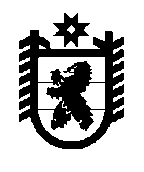 Республика КарелияАдминистрация Пудожского муниципального районаПОСТАНОВЛЕНИЕот  02.12.2021 года   №  989- Пг. Пудож Об утверждении муниципальной Программы  «Развитие культуры Пудожского муниципального района»На основании пункта 2 статьи 179 Бюджетного кодекса РФ, Постановления администрации Пудожского муниципального района от 03.06.2014г. № 406-П «Об утверждении Порядка разработки, реализации и оценки эффективности муниципальных программ Пудожского муниципального района», руководствуясь Федеральным законом от 6 октября 2003 года №131-ФЗ «Об общих принципах организации местного самоуправления в Российской Федерации», администрация Пудожского муниципального районаПОСТАНОВЛЯЕТ:Утвердить  муниципальную Программу «Развитие культуры Пудожского муниципального района» согласно приложению к настоящему Постановлению.Контроль исполнения настоящего Постановления возложить на руководителя Управления по образованию и социально-культурной политике администрации Пудожского муниципального района.Настоящее Постановление вступает в силу с 01.01.2022 года и подлежит размещению на официальном сайте администрации Пудожского муниципального района.Глава Пудожского муниципального районаГлава администрацииПудожского муниципального района                                                                          А.В. ЛадыгинУТВЕРЖДЕНАпостановлением администрации Пудожского муниципального района от 02.12.2021 г. №  989-ПМуниципальная программа«Развитие культуры Пудожского муниципального района»Паспорт муниципальной программыХарактеристика текущего состоянияСфера культуры Пудожского муниципального района располагает огромным культурно-историческим наследием и не менее значительным потенциалом развития. Она объединяет деятельность по развитию библиотечного, музейного, архивного дел, сохранению традиционной народной культуры, укреплению  связей в сфере культуры.В Пудожском районе ощущаются проблемы, вызванные негативными социально-демографическими факторами, характерные для Республики Карелия в целом. Реализуя конституционные права граждан в сфере культуры, учреждения культуры Пудожского района сталкивается с такими системными проблемами, как: неоднородность и неравномерность обеспечения населения услугами организаций культуры в силу географических особенностей территории поселения; неудовлетворительное состояние зданий и сооружений учреждений культуры; утрата частью населения, особенно молодежью, основ традиционной народной культуры; старение специалистов, художественного персонала, работающих в сфере культуры. Накопившиеся за последние 20 лет проблемы в сфере культуры района значительно превышают возможности бюджета района по их решению. Отставание сферы культуры в использовании современных технологий по обеспечению доступа к информации и культурным ценностям порождают социальное неравенство в творческом развитии детей и молодежи и в целом оказывает негативное влияние на социальное самосознание населения и требуют сбалансированного решения вопросов, связанных, с одной стороны, с сохранением и развитием культурного потенциала Пудожского муниципального района и, с другой стороны, с выбором и поддержкой приоритетных направлений, обеспечивающих улучшение качества, разнообразие и увеличение доступа к услугам организаций культуры, создание условий для развития творчества. В целях повышения престижа профессии работника культуры и формирования кадрового потенциала учреждений культуры одной из основных задач Программы является повышение заработной платы работников и доведение ее до утвержденного уровня. Для динамичного развития народного творчества и культурно-досуговой деятельности необходимо уделять большое внимание укреплению материально-технической базы учреждений. Материально-техническая оснащенность учреждений культуры не соответствует современным стандартам, информационным и культурным запросам населения. Необходимо укрепление ресурсного обеспечения учреждений культуры, приобретение транспорта, современного оборудования, учебно-методических пособий, сценических костюмов, реквизита, современного программного обеспечения, звукового и светового оборудования, компьютерной техники и видеопроекторов.В целях улучшения условий предоставления услуг по осуществлению библиотечного обслуживания населения требуется выполнить текущий и капитальный ремонт помещений библиотек, модернизацию компьютерного оборудования и программного обеспечения, приобретение новой литературы на различных носителях.Сегодня необходимо более активное включение объектов культурного наследия в процесс социальных и экономических преобразований в качестве одного из основных ресурсов развития территории.            Таким образом, в настоящее время можно наблюдать проблемы  развития культуры на территории района:- падение интереса к культурно-историческому наследию и востребованности традиционных услуг сферы культуры в связи с ростом новых форм социокультурной деятельности населения (в основном, в сфере Интернета или на основе его коммуникативных возможностей) – в первую очередь, среди молодежи;- дефицит средств районного бюджета и бюджетов поселений на содержание объектов культуры; - острые кадровые проблемы, связанные с недостатком квалифицированных кадров и уровнем оплаты труда.Очевидно, что эти проблемы не решить без  создания комплексной модели партнерства органов власти, учреждений культуры и образования, бизнеса и общества.   Комплексный взгляд на развитие культуры района необходимо рассматривать: - в области экономики - как один из ресурсов развития территории;- в области занятости населения – как ресурс самозанятости и предпринимательства в сфере ремесел, художественных промыслов и народного творчества; - в области местного самоуправления – как основу самоорганизации населения в целях осмысления и сохранения историко-культурных корней своей территории и повышения ее привлекательности; Важной  составляющей развития культуры является повышение качества услуг, обеспечение их необходимого многообразия. Решение этой задачи во многом зависит от обеспеченности учреждений  культуры района современным оборудованием и развитием информационных технологий в сфере культуры.Требуется переход к качественно новому уровню функционирования сферы культуры, включая библиотечное, музейное, архивное дело,  традиционную народную культуру, сохранение и популяризацию объектов культурного наследия. Реализация такого подхода предполагает:- качественное изменение подходов к оказанию услуг и выполнению работ в сфере культуры, а также к развитию инфраструктуры, повышению профессионального уровня персонала, укреплению кадрового потенциала;- преодоление отставания учреждений культуры района  в использовании современных информационных технологий, создании электронных продуктов культуры, а также в развитии инфраструктуры, обеспечивающей новые возможности использования фондов музеев, библиотек и архива;- реализацию мер по увеличению объемов негосударственных ресурсов, привлекаемых в сферу культуры;- повышение эффективности управления сферой культуры. Цели и задачи муниципальной программыГлавной целью развития сферы культуры является наиболее полное удовлетворение растущих и изменяющихся культурных запросов и нужд населения района. Стратегическими задачами на период до 2024 года в сфере культуры являются:- формирование единого культурного пространства района, укрепление нравственных ценностей, сохранение и популяризация культурного наследия, традиционной культуры Пудожского района;- обеспечение многообразия и высокого качества услуг культуры населению;- создание и продвижение культурных брендов района;- развитие творческих обменов с другими районами.Решить вышеназванные задачи предполагается за счет:- принятия региональных стандартов и социальных норм деятельности библиотек, учреждений культуры клубного типа, музеев;- создание условий для доступа населения к информации путем совершенствования библиотечного обслуживания;- внедрение новых информационно-коммуникативных технологий в деятельность библиотек, перевода информационных ресурсов в электронную форму;- организация работ по сохранению музейных коллекций;- развитие и совершенствование системы подготовки кадров культуры.Приоритетные направления развития сферы культуры Пудожского района на период до 2024 года:Сохранение культурно-исторического наследия Пудожского района;Формирование культурных потребностей населения;Повышение уровня доступности и привлекательности, культурных благ.Обеспечение сохранности, комплектования, повышения уровня безопасности документов архивного фондаСроки и этапы реализации муниципальной программы4.1. Программа не имеет строгой разбивки на этапы, мероприятия реализуются в течение всего периода реализации с 2022 года по 2025 год.Перечень и краткое описание подпрограммнетПеречень основных мероприятий и мероприятий муниципальной программы           6.1. Сохранение культурного наследия и расширение доступа граждан к культурным ценностям и информации о них.            6.1.2. Сохранение и популяризация объектов культурного наследия.            6.2. Поддержка и развитие художественно-творческой деятельности, искусств и реализация творческого потенциала жителей Пудожского района.           6.2.1. Развитие культурно-досугового обслуживания.           6.2.2. Поддержка творческой деятельности, народных художественных промыслов, традиционной народной культуры.           6.3. Создание благоприятных условий для устойчивого развития сферы культуры, укрепление и развитие ее потенциала и  сохранение кадрового потенциала отросли, повышение престижности и привлекательности профессии в сфере культуры.            6.3.1. Укрепление материально-технической базы.            6.3.2. Совершенствование системы оплаты труда работников культуры.            6.4. Совершенствование системы библиотечного обслуживания, повышение качества и доступности библиотечных услуг.           6.4.1. Совершенствование библиотечного обслуживания населения.           6.4.2. Библиографическая обработка документов и создание записей в электронном каталоге библиотек района.           6.5. Совершенствование деятельности музея, повышение качества и доступности оказываемых услуг.          6.5.1. Повышение качества музейного продукта.          6.6. Развитие информационного потенциала Архивного фонда, всестороннее и качественное использование документов архива        6.6.1. Совершенствование необходимых условий для обеспечения сохранности, учёта и использования документов архивного фонда.        6.6.2. Организация эффективного использования архивных документов в интересах общества и отдельных граждан.Ресурсное обеспечение реализации муниципальной программы и подпрограммИнформация по финансовому обеспечению реализации мероприятий Программы и Подпрограммы представлена в паспорте Программы и приложениях к настоящей Программе:        Приложение 1- Сведения о показателях (индикаторах) Программы           Приложение 2 – Финансовое обеспечение Программы за счет всех источников в разрезе основных мероприятий.Приложение 3 – Финансовое обеспечение Программы за счет средств бюджета РК и иных источниковПриложение 4 – Финансовое обеспечение Программы за счет всех источников.Объем средств бюджета Пудожского муниципального района, направленный на реализацию Программы и Подпрограммы, ежегодно утверждается решением Совета Пудожского муниципального района на соответствующий финансовый год и плановый период.Расходы на реализацию муниципальной программы планируется осуществлять в пределах средств, предусмотренных в бюджете муниципального образования на очередной финансовый год и на плановый период.Общий объем финансовых ресурсов, необходимых для реализации муниципальной программы, в 2022-2025 годах составит 62 383,74 тыс.рублей за счет средств бюджета муниципального образованияОбъемы финансирования мероприятий Программы и Подпрограммы могут быть скорректированы в процессе ее реализации и исходя из возможностей бюджета на очередной финансовый год и фактических затрат.Расходы на реализацию муниципальной программы планируется осуществлять в пределах средств, предусмотренных в бюджете муниципального образования на очередной финансовый год и на плановый период.Общий объем финансовых ресурсов, необходимых для реализации муниципальной программы, в 2022-2025 годах составит 62 383,74 тыс.рублей за счет средств бюджета муниципального образованияОсновные меры правового регулирования в сфере реализации муниципальной программы и подпрограммПрограмма разработана в соответствии с приоритетными задачами развития Российской Федерации, приоритеты муниципальной политики совершенствования муниципального управления определены следующими нормативно-правовыми документами:Федеральным законом от 06.10.2003 № 131-Ф3 «Об общих принципах организации местного самоуправления в Российской Федерации»;ФедеральнымзакономРоссийскойФедерацииот02.03.2007№25-ФЗ«О муниципальной службе в Российской Федерации»;ФедеральнымзакономРоссийскойФедерацииот25.12.2008№273-ФЗ«О противодействии коррупции»;ФедеральнымзакономРоссийскойФедерацииот27.07.2010№210-ФЗ«Об организации предоставления государственных и муниципальных услуг»;Федеральным законом Российской Федерации от 09.02.2009 №8-ФЗ«Об обеспечении доступа к информации о деятельности государственных органов и органов местного самоуправления»;Риски и меры по управлению рисками с целью минимизации их влияния на достижение цели муниципальной программыВажное значение для успешной реализации Программы имеет прогнозирование возможных рисков, связанных с достижением основной цели, решением задач Программы, оценка их масштабов и последствий, а также формирование системы мер по их предотвращению.В рамках реализации Программы могут быть выделены следующие риски ее реализации.Правовые риски.Правовые риски связаны с изменением федерального законодательства, длительностью формирования нормативно-правовой базы, необходимой для эффективной реализации Программы. Это может привести к существенному увеличению планируемых сроков или изменению условий реализации мероприятий Программы.Для минимизации воздействия данной группы рисков планируется:          9.2.1.1.1.	на	этапе	разработки	проектов	документов	привлекать	к	ихобсуждению основные заинтересованные стороны, которые впоследствии должны принять участие в их согласовании;9.2.1.1.2. проводить мониторинг планируемых изменений в федеральном законодательстве.Финансовые риски.Финансовые риски связаны с возникновением бюджетного дефицита, что может повлечь недофинансирование, сокращение или прекращение Программных мероприятий.Способами ограничения финансовых рисков выступают:ежегодное уточнение объемов финансовых средств, предусмотренных на реализацию мероприятий Программы, в зависимости от достигнутых результатов.10. «Развитие информационного общества».Основные принципы развития информационного общества:а) обеспечение прав граждан на доступ к информации;б) обеспечение свободы выбора  средств  получения  знаний  при работе с информацией;в) сохранение традиционных и привычных для  граждан  (отличных от цифровых) форм получения товаров и услуг;г) приоритет  традиционных   российских   духовно-нравственных ценностей и соблюдение основанных на этих ценностях норм  поведения при использовании информационных и коммуникационных технологий;д) обеспечение законности и разумной достаточности при  сборе, накоплении и распространении информации о гражданах и организациях;е) обеспечение  государственной  защиты  интересов  российских граждан в информационной сфере.Администрация Пудожского муниципального района размещает всю официальную информацию на официальном сайте администрации, в газете «Пудожский вестник», а также в официальной группе социальных сетей «в Контакте».Основные понятия:а) безопасные программное обеспечение и  сервис -  программное обеспечение и сервис, сертифицированные на соответствие требованиям к информационной безопасности, устанавливаемым федеральным  органом исполнительной  власти,  уполномоченным   в   области   обеспечения безопасности,  или  федеральным  органом   исполнительной   власти, уполномоченным в области противодействия  техническим  разведкам  и технической защиты информации;б) индустриальный     интернет -     концепция      построения информационных   и   коммуникационных   инфраструктур   на   основе подключения к  информационно-телекоммуникационной  сети  "Интернет" (далее - сеть  "Интернет")  промышленных  устройств,  оборудования, датчиков, сенсоров, систем управления технологическими  процессами, а также интеграции данных программно-аппаратных средств между собой без участия человека;в) интернет вещей - концепция вычислительной сети, соединяющей вещи (физические предметы), оснащенные встроенными  информационными технологиями для взаимодействия друг с другом или с внешней  средой без участия человека;г) информационное общество - общество, в котором информация  и уровень ее применения и доступности кардинальным образом влияют  на экономические и социокультурные условия жизни граждан;д) информационное пространство -  совокупность  информационных ресурсов,  созданных  субъектами  информационной   сферы,   средств взаимодействия  таких  субъектов,  их   информационных   систем   и необходимой информационной инфраструктуры;е) инфраструктура  электронного  правительства -  совокупность размещенных  на  территории  Российской  Федерации  государственных информационных систем, программно-аппаратных средств и сетей связи, обеспечивающих  при  оказании  услуг  и  осуществлении  функций   в электронной форме  взаимодействие  органов  государственной  власти Российской Федерации, органов местного  самоуправления,  граждан  и юридических лиц;ж) критическая   информационная   инфраструктура    Российской Федерации  (далее -  критическая  информационная  инфраструктура) - совокупность объектов критической информационной инфраструктуры,  а также   сетей   электросвязи,    используемых    для    организации взаимодействия объектов критической  информационной  инфраструктуры между собой;Целью развития информационного общества является  создание  условий  для формирования общества знаний.Обеспечение национальных интересов:а) развитие человеческого потенциала;б) обеспечение безопасности граждан и государства;в) повышение роли России в мировом гуманитарном  и  культурном пространстве;г) развитие    свободного,    устойчивого    и     безопасного взаимодействия  граждан  и  организаций,  органов местного самоуправления;д) повышение   эффективности   государственного    управления, развитие экономики и социальной сферы;е) формирование цифровой экономики.Обеспечение   национальных    интересов    при    развитии информационного общества осуществляется путем реализации  следующих приоритетов:а) формирование   информационного   пространства   с    учетом потребностей  граждан  и  общества  в  получении   качественных   и достоверных сведений;б) развитие информационной и  коммуникационной  инфраструктуры Российской Федерации;в) создание   и   применение   российских   информационных   и коммуникационных технологий, обеспечение  их  конкурентоспособности на международном уровне;г) формирование  новой  технологической  основы  для  развития экономики и социальной сферы;д) обеспечение  национальных  интересов  в  области   цифровой экономики.В целях  развития  информационного  общества  администрацией Пудожского муниципального района создаются  условия   для   формирования   пространства   знаний   и предоставления  доступа  к   нему,   совершенствования   механизмов распространения знаний,  их  применения  на  практике  в  интересах личности, общества и государства.Формирование информационного пространства с учетом потребностей граждан и общества в получении качественных и достоверных сведений.Целями    формирования    информационного    пространства, основанного  на  знаниях   (далее -   информационное   пространство знаний),  являются  обеспечение  прав   граждан   на   объективную, достоверную,  безопасную  информацию   и   создание   условий   для удовлетворения их потребностей  в  постоянном  развитии,  получении качественных и достоверных сведений, новых компетенций,  расширении кругозора.Формирование    информационного    пространства     знаний осуществляется путем развития науки, реализации  образовательных  и просветительских  проектов,  создания  для  граждан   общедоступной системы  взаимоувязанных  знаний   и   представлений,   обеспечения безопасной информационной среды  для  детей,  продвижения  русского языка в мире,  поддержки  традиционных  (отличных  от  доступных  с использованием сети "Интернет") форм распространения знаний.Развитие информационной и коммуникационной инфраструктуры Российской ФедерацииЦелью   развития   информационной    и    коммуникационной инфраструктуры   является    обеспечение свободного доступа граждан и организаций,  органов  местного  самоуправления  к информации на всех этапах ее создания и распространения.Для   недопущения   подмены,   искажения,    блокирования, удаления, снятия с каналов связи и иных манипуляций  с  информацией развитие   информационной   инфраструктуры   Российской   Федерации осуществляется:а) на   уровне   программного    обеспечения    и    сервисов, предоставляемых с использованием сети "Интернет";б) на уровне информационных систем и центров обработки данных;в) на  уровне   сетей   связи   (линии   и   средства   связи, инфраструктура    российского     сегмента     сети     "Интернет", технологические  и  выделенные  сети  связи,  сети  и  оборудование интернета вещей).Обеспечение национальных интересов в области цифровой экономикиОсновное направление цифровой экономики – это обеспечение быстрого и легкого доступа к услугам посредством сети Интернет.Национальными  интересами  в  области  цифровой  экономики являются:а) формирование  новых  рынков,  основанных  на  использовании информационных  и  коммуникационных   технологий,   и   обеспечение лидерства на этих рынках за счет  эффективного  применения  знаний, развития российской экосистемы цифровой экономики;б) укрепление  российской  экономики,  в  том  числе  тех   ее отраслей,   в   которых   развитие   бизнеса    с    использованием информационных   и    коммуникационных    технологий    предоставит конкурентные  преимущества   российским   организациям,   обеспечит эффективность производства и рост производительности труда;в) увеличение  за  счет  применения  новых  технологий  объема не сырьевого российского экспорта, в первую очередь товаров и услуг, пользующихся спросом у иностранных потребителей;г) повышение         конкурентоспособности          российских высокотехнологичных организаций на международном рынке;д) обеспечение технологической  независимости  и  безопасности инфраструктуры, используемой для продажи товаров и  оказания  услуг российским гражданам и организациям;е) защита граждан от контрафактной и некачественной продукции;ж) обеспечение правомерного использования персональных данных, информации,  источником  которой  являются  объекты   промышленной, транспортной инфраструктур, инфраструктуры связи, а  также  данных, полученных из государственных информационных систем;з) защита  интересов  российских   граждан,   обеспечение   их занятости (развитие цифровой экономики не должно ущемлять  интересы граждан);и) сохранение существующих в традиционных  отраслях  экономики технологий и способов производства товаров и оказания услуг;к) обеспечение  защиты   интересов   российских   организаций, реализующих свою продукцию на традиционных (неэлектронных) рынках;л) совершенствование антимонопольного законодательства, в  том числе при предоставлении программного обеспечения, товаров и  услуг с использованием сети "Интернет" лицам, находящимся  на  территории Российской Федерации;м) выполнение требований законодательства Российской Федерации иностранными участниками российского рынка  наравне  с  российскими организациями;н) развитие торговых и экономических связей со стратегическими партнерами Российской Федерации, в том числе в рамках  Евразийского экономического союза (ЕАЭС).                                                                                                            Приложение №1 к муниципальной программе«Развитие культуры в Пудожском районе»утвержденной постановлениемадминистрации Пудожскогомуниципального района от 02.12.2021г.№ 989-ПСведения о показателях (индикаторах) муниципальной программыПриложение №2 к муниципальной программе «Развитие культуры в Пудожском районе»утвержденной постановлениемадминистрации Пудожскогомуниципального района от 02.12.2021г.№ 989-ПФинансовое обеспечениемуниципальной программы Пудожского муниципального района за счет средств всех источников в разрезе основных мероприятийПриложение №3  к муниципальной программе «Развитие культуры в Пудожском районе»утвержденной постановлениемадминистрации Пудожскогомуниципального района от 02.12.2021г.№ 989-ПФинансовое обеспечениемуниципальной программы Пудожского муниципального района за счет средств бюджета Республики Карелия и иных источниковПриложение №4 к муниципальной программе «Развитие культуры в Пудожском районе»утвержденной постановлениемадминистрации Пудожскогомуниципального района от 02.12.2021г.№ 989-ПФинансовое обеспечениемуниципальной программы Пудожского муниципального района за счет всех источников1Наименование ПрограммыМуниципальная программа  «Развитие культуры Пудожского муниципального района» (далее – Программа, муниципальная программа)2Цель ПрограммыСоздание условий для формирования приоритетного культурного развития личности населения Пудожского района на основе всестороннего освоения культурных ресурсов района и более широкого удовлетворения потребностей граждан услугами сферы культуры. Повышение качества информационно-библиотечного и музейного обслуживания населения. Создание условий для качественного хранения и использования документов архивного фонда Пудожского муниципального района.3Задачи Программы1.Сохранение культурного наследия и расширение доступа граждан к культурным ценностям и информации о них.2.Поддержка и развитие художественно-творческой деятельности, искусств и реализация творческого потенциала жителей Пудожского района.3.Создание благоприятных условий для устойчивого развития сферы культуры, укрепление и развитие её потенциала.4.Сохранение кадрового потенциала отросли, повышение престижности и привлекательности профессии в сфере культуры.5.Совершенствование системы библиотечного обслуживания, повышение качества и доступности библиотечных услуг.6.Совершенствование деятельности музея, повышение качества и доступности оказываемых услуг.7.Развитие информационного потенциала Архивного фонда, всестороннее и качественное использование документов архива.4Сроки и этапы реализации ПрограммыПрограмма рассчитана на период с 2022 по 2025 годы. Программа	не имеет	строгой	разбивки		на	этапы, мероприятия		реализуются	на	протяжении	всего		срока реализации Программы.5Конечные результаты Программы1.Рост уровня удовлетворенности населения качеством услуг, предоставляемых в сфере культуры.2.Рост востребованности населением услуг учреждений культуры.3.Увеличение численности участников культурно-досуговых мероприятий.4.Увеличение численности участников клубных формирований;5.Увеличение доли предоставляемых зрителю музейных предметов в общем количестве музейных предметов основного фонда.6.Увеличение доли публичных библиотек, подключенных к сети «Интернет» в общем количестве библиотек ЦБС.7.Уровень комплектования книжных фондов библиотек.8.Увеличение доли детей, привлекаемых к участию к творческих мероприятиях, в том числе для детей.9.Рост количества специалистов в учреждении культуры, прошедших повышение квалификации и переподготовку.10.Укрепление единого культурного пространства на основе культурно-нравственных ценностей.11.Динамика соотношения средней заработной платы работников учреждений культуры, повышение оплаты труда которых предусмотрено Указом Президента Российской Федерации от 7 мая 2012 года №597 «О мероприятиях по реализации государственной социальной политики» и средней заработной платы в Республике Карелия.12.Улучшение качества обслуживания населения и организаций района с использованием документов архивного фонда.6Координатор ПрограммыЗаместитель главы администрации муниципального района -Руководитель Управления по образованию и социально-культурной политике Заместитель главы администрации муниципального района -Руководитель Управления по образованию и социально-культурной политике Заместитель главы администрации муниципального района -Руководитель Управления по образованию и социально-культурной политике Заместитель главы администрации муниципального района -Руководитель Управления по образованию и социально-культурной политике Заместитель главы администрации муниципального района -Руководитель Управления по образованию и социально-культурной политике Заместитель главы администрации муниципального района -Руководитель Управления по образованию и социально-культурной политике 7Ответственный исполнитель ПрограммыАдминистрация Пудожского муниципального районаАдминистрация Пудожского муниципального районаАдминистрация Пудожского муниципального районаАдминистрация Пудожского муниципального районаАдминистрация Пудожского муниципального районаАдминистрация Пудожского муниципального района8Соисполнители Программы Учреждения культуры Пудожского муниципального района Учреждения культуры Пудожского муниципального района Учреждения культуры Пудожского муниципального района Учреждения культуры Пудожского муниципального района Учреждения культуры Пудожского муниципального района Учреждения культуры Пудожского муниципального района9Подпрограммы Программынетнетнетнетнетнет10Финансовое обеспечение по всем источникам с разбивкой по годам реализации ПрограммыИсточник финансированияРасходы, тыс. руб.Расходы, тыс. руб.Расходы, тыс. руб.Расходы, тыс. руб.Расходы, тыс. руб.10Финансовое обеспечение по всем источникам с разбивкой по годам реализации ПрограммыИсточник финансирования2022202320242025Итого10Финансовое обеспечение по всем источникам с разбивкой по годам реализации ПрограммыВсего:в том числе:21881,127961,046270,806270,8062383,7410Финансовое обеспечение по всем источникам с разбивкой по годам реализации ПрограммыБюджет Пудожского района13000,013683,606270,806270,8039225,210Финансовое обеспечение по всем источникам с разбивкой по годам реализации ПрограммыФедеральный бюджет___-_10Финансовое обеспечение по всем источникам с разбивкой по годам реализации ПрограммыРеспубликанский бюджет1781,13495,4_-5276,510Финансовое обеспечение по всем источникам с разбивкой по годам реализации ПрограммыЗа счет межбюджетных трансфертов, предоставляемых из бюджета поселений в бюджет Пудожского муниципального района7100,010782,0--17882,010Финансовое обеспечение по всем источникам с разбивкой по годам реализации ПрограммыВнебюджетные средства-----№п/пНаименование цели Показатель  (индикатор) / единица измерения показателя Единица измеренияГоды реализации  программыГоды реализации  программыГоды реализации  программы№п/пНаименование цели Показатель  (индикатор) / единица измерения показателя Единица измерения2022202320241Создание условий для формирования приоритетного культурного развития личности населения района на основе всестороннего освоения культурных ресурсов района и более широкого удовлетворения потребностей граждан услугами сферы культуры- Доля объектов культурного наследия, находящихся в муниципальной собственности требующих консервации или реставрации, в общем количестве объектов культурного наследия, находящихся в муниципальной собственности. -  Уровень фактической обеспеченности учреждениями культуры от нормативной потребности: клубами и учреждениями клубного типа; библиотеками.     - Доля муниципальных учреждений культуры, здания которых находятся в аварийном состоянии или требуют капитального ремонта, в общем количестве муниципальных учреждений культуры. - Фактический уровень удовлетворенности жителей муниципального района качеством предоставления услуг в сфере культуры. - Динамика соотношения средней заработной платы работников учреждений культуры, повышение оплаты труда которых предусмотрено Указом Президента Российской Федерации от 7 мая 2012 года № 597«О мероприятиях по реализации государственной социальной политики», и средней заработной платы в Республике Карелия. - Увеличение доли библиографических записей в электронном каталоге библиотек района по сравнению с предыдущим годом.%%%%%%100211100168581101002111001685811010021110016858110Наименование муниципальной программы, подпрограммы, мероприятийУчастники муниципальной программыКод бюджетной классификацииКод бюджетной классификацииКод бюджетной классификацииКод бюджетной классификацииРасходы на реализацию программы, тыс. руб.Расходы на реализацию программы, тыс. руб.Расходы на реализацию программы, тыс. руб.Расходы на реализацию программы, тыс. руб.Наименование муниципальной программы, подпрограммы, мероприятийУчастники муниципальной программыГРБСРаздел, подразделЦСРКВРНаименование муниципальной программы, подпрограммы, мероприятийУчастники муниципальной программыГРБСРаздел, подразделЦСРКВР2022 год2023 год2024 год2025 год12345678910Муниципальная программа  «Развитие культуры в Пудожском районе»Администрация Пудожского муниципального района27 961,0466270,86270,8Основное мероприятие «Сохранение культурного наследия и расширение доступа граждан к культурным ценностям и информации о них».Администрация Пудожского муниципального районаОсновное мероприятие «Сохранение культурного наследия и расширение доступа граждан к культурным ценностям и информации о них».Администрация Пудожского муниципального района017Сохранение и популяризация объектов культурного наследияАдминистрация Пудожского муниципального района017Основное мероприятие «Поддержка и развитие художественно-творческой деятельности, искусств и реализация творческого потенциала жителей Пудожского района»Администрация Пудожского муниципального района01708011200123170120014617012 0 0161110146,813752,9013628,603628,60Развитие культурно-досугового обслуживанияАдминистрация Пудожского муниципального района01708011200123170611, 612, 2443046,82970,9013628,603628,60Осуществление переданных полномочий по развитию культурно-досугового обслуживания, за счет межбюджетных трансфертов, предоставляемых из бюджетов поселений в бюджет Пудожского муниципального районаАдминистрация Пудожского муниципального района01708011200123170611, 612, 2443046,82970,9013628,60Осуществление переданных полномочий по развитию культурно-досугового обслуживания, за счет межбюджетных трансфертов, предоставляемых из бюджетов поселений в бюджет Пудожского муниципального районаАдминистрация Пудожского муниципального района01708011200146170611710010 782,0000Поддержка творческой деятельности, народных художественных промыслов, традиционной народной культурыАдминистрация Пудожского муниципального района0170801Основное мероприятие «Создание благоприятных условий для устойчивого развития сферы культуры, укрепление и развитие ее потенциала и  сохранение кадрового потенциала отросли, повышение престижности и привлекательности профессии в сфере культуры».Администрация Пудожского муниципального района017080112002L46701200243250120025325012 0 026126115212728,33839,5642,20642,20Укрепление материально-технической базыАдминистрация Пудожского муниципального района017080112002L4670612650650650Реализация мероприятий государственной программы Республики Карелия «Развитие культуры» (в целях частичной компенсации расходов на повышение оплаты труда работников бюджетной сферы)Администрация Пудожского муниципального района017080112 0 02 432505120628,600Реализация мероприятий государственной программы Республики Карелия «Развитие культуры» (в целях частичной компенсации расходов на повышение оплаты труда работников бюджетной сферы)Администрация Пудожского муниципального района017080112 0 02 4325061102568,700Софинансирование мероприятий государственного программы Республики Карелия «Развитие культуры» (в целях частичной компенсации расходов на повышение оплаты труда работников бюджетной сферы) (Субсидии бюджетным учреждениям на финансовое обеспечение государственного (муниципального) задания на оказание государственных (муниципальных) услугАдминистрация Пудожского муниципального района017080112 0 02 S32506110642,2642,2642,2Совершенствование системы оплаты труда работников культурыАдминистрация Пудожского муниципального района0170801120024325012002532506115212078,3500500Основное мероприятие «Совершенствование системы библиотечного обслуживания, повышение качества и доступности библиотечных услуг»Администрация Пудожского муниципального района017080112 0 03 2318061143565315,7451000,01000,0Совершенствование библиотечного обслуживания населенияАдминистрация Пудожского муниципального района01708011200323180611435653855385Библиографическая обработка документов и создание записей в электронном каталоге библиотек районаАдминистрация Пудожского муниципального района017Основное мероприятие «Совершенствование деятельности музея, повышение качества и доступности оказываемых услуг».Администрация Пудожского муниципального района01708011200323190611376937693769Основное мероприятие «Мероприятия по развитию библиотечного и музейного дела» Администрация Пудожского муниципального района12 0 0309251,6451500,01500,0Повышение качества музейного продукта (Субсидии бюджетным учреждениям на финансовое обеспечение государственного (муниципального) задания на оказание государственных (Муниципальных) услугАдминистрация Пудожского муниципального района0170801120032319012 0 03 2319061137693637,8500,0500,0Обеспечение доступа органов местного самоуправления и муниципальных учреждений в сети интернет (Субсидии бюджетным учреждениям на финансовое обеспечение государственного (муниципального) задания на оказания государственных (муниципальных) услуг (выполнение работ))Администрация Пудожского муниципального района12 0 03 445306110298,100Основное мероприятие «Развитие информационного потенциала Архивного фонда, всестороннее и качественное использование документов архива».Администрация Пудожского муниципального района0170801120042321012 0 046118811117,0500,0500,0Совершенствование необходимых условий для обеспечения сохранности, учёта и использования документов архивного фондаАдминистрация Пудожского муниципального района01708011200423210 6118811117,0500,0500,0Организация эффективного использования архивных документов в интересах общества и отдельных граждан017017Наименование муниципальной программы, подпрограммы, мероприятийУчастники муниципальной программыКод бюджетной классификацииКод бюджетной классификацииКод бюджетной классификацииКод бюджетной классификацииКод бюджетной классификацииРасходы на реализацию программы, тыс. руб.Расходы на реализацию программы, тыс. руб.Расходы на реализацию программы, тыс. руб.Расходы на реализацию программы, тыс. руб.Расходы на реализацию программы, тыс. руб.Расходы на реализацию программы, тыс. руб.Наименование муниципальной программы, подпрограммы, мероприятийУчастники муниципальной программыГРБСРаздел, подразделЦСРЦСРКВРНаименование муниципальной программы, подпрограммы, мероприятийУчастники муниципальной программыГРБСРаздел, подразделЦСРЦСРКВР2022 год2022 год2022 год2023 год2023 год2024 год1234556777889Муниципальная программа «программа  «Развитие культуры в Пудожском районе»Администрация Пудожского муниципального районаМуниципальная программа «программа  «Развитие культуры в Пудожском районе»Администрация Пудожского муниципального районаОсновное мероприятие «мероприятие «Создание благоприятных условий для устойчивого развития сферы культуры, укрепление и развитие ее потенциала и  сохранение кадрового потенциала отросли, повышение престижности и привлекательности профессии в сфере культуры».Администрация Пудожского муниципального района017080112002432501200243250120024325012002432506115211781,11781,11781,10,00,00,0Совершенствование системы оплаты труда работников культурыАдминистрация Пудожского муниципального района017080112002432501200243250120024325012002432506115211781,11781,11781,10,00,00,0Основное мероприятие «Поддержка и развитие художественно-творческой деятельности, искусств и реализация творческого потенциала жителей Пудожского района»Администрация Пудожского муниципального района017080112001461701200146170611        7100        7100        71000,00,00,0Осуществление переданных полномочий по развитию культурно-досугового обслуживания, за счет межбюджетных трансфертов, предоставляемых из бюджетов поселений в бюджет Пудожского муниципального районаАдминистрация Пудожского муниципального района0170801120014617012001461706117100710071000,00,00,0Наименование муниципальной программы, подпрограммыИсточник финансированияРасходы на реализацию муниципальной программы, (тыс. руб.)Расходы на реализацию муниципальной программы, (тыс. руб.)Расходы на реализацию муниципальной программы, (тыс. руб.)Расходы на реализацию муниципальной программы, (тыс. руб.)Расходы на реализацию муниципальной программы, (тыс. руб.)Наименование муниципальной программы, подпрограммыИсточник финансирования2022 год2023 год2024год2025 годИтого1234567Муниципальная программа «Развитие культуры в Пудожском районе»Всего, в том числе:21881,127 961,046270,806270,8062 383,74Муниципальная программа «Развитие культуры в Пудожском районе»Федеральный бюджетМуниципальная программа «Развитие культуры в Пудожском районе»Республиканский бюджет 1781,13495,4             5276,5Муниципальная программа «Развитие культуры в Пудожском районе»Бюджет Пудожского района         13000,013 683,66270,806270,8039 225,2Муниципальная программа «Развитие культуры в Пудожском районе»За счет межбюджетных трансфертов, предоставляемых из бюджета поселений в бюджет Пудожского муниципального района       710010 782,00017882,0Муниципальная программа «Развитие культуры в Пудожском районе»внебюджетные источникиМуниципальная программа «Развитие культуры в Пудожском районе»Федеральный бюджетМуниципальная программа «Развитие культуры в Пудожском районе»Республиканский бюджетМуниципальная программа «Развитие культуры в Пудожском районе»Бюджет Пудожского районаМуниципальная программа «Развитие культуры в Пудожском районе»бюджеты сельских поселенийМуниципальная программа «Развитие культуры в Пудожском районе»внебюджетные источники